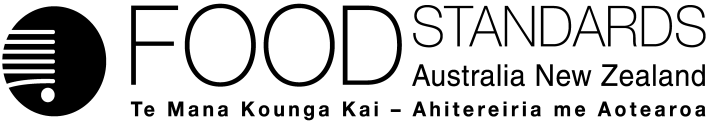 27 April 2022197-22Call for submissions – Application A1238Serine endopeptidase enzyme from GM Trichoderma reeseiFood Standards Australia New Zealand (FSANZ) has assessed an application made by AB Enzymes to permit thermomycolin (EC 3.4.21.65), a serine endopeptidase (protease), sourced from a genetically modified (GM) strain of Trichoderma reesei containing the thermomycolin gene from Malbranchea cinnamomea. Permission is sought for its use as a processing aid in the manufacture and/or processing of meat, seafood and vegetable products. FSANZ has prepared a draft food regulatory measure and pursuant to section 31 of the Food Standards Australia New Zealand Act 1991 (FSANZ Act), FSANZ now calls for submissions to assist consideration of that draft food regulatory measure.For information about making a submission, visit the FSANZ website at current calls for public comment and how to make a submission.All submissions on applications and proposals will be published on our website. We will not publish material that we accept as confidential. In-confidence submissions may be subject to release under the provisions of the Freedom of Information Act 1982. Submissions will be published as soon as possible after the end of the submission period. Under section 114 of the FSANZ Act, some information provided to FSANZ cannot be disclosed. More information about the disclosure of confidential commercial information is available on the FSANZ website at information for submitters. For information on how FSANZ manages personal information when you make a submission, see FSANZ’s Privacy Policy.Submissions should be made in writing; be marked clearly with the word ‘Submission’. You also need to include the correct application or proposal number and name. Electronic submissions can be made through the  FSANZ website via the link how to make a submission. You can also email your submission to submissions@foodstandards.gov.au. FSANZ also accepts submissions in hard copy to our Australia and/or New Zealand offices.There is no need to send a hard copy of your submission if you have submitted it by email or via the FSANZ website. FSANZ endeavours to formally acknowledge receipt of submissions within 3 business days.DEADLINE FOR SUBMISSIONS:  6pm (Canberra time) 9 June 2022Submissions received after this date will not be considered unless an extension had been given before the closing date. Extensions will only be granted due to extraordinary circumstances during the submission period. Any agreed extension will be notified on the FSANZ website and will apply to all submitters.Questions about making a submission or application and proposal processes can be sent to standards.management@foodstandards.gov.au. Submissions in hard copy may be sent to the following addresses:Food Standards Australia New Zealand		Food Standards Australia New ZealandPO Box 5423		PO Box 10559KINGSTON  ACT  2604		WELLINGTON 6140AUSTRALIA		NEW ZEALANDTel +61 2 6271 2222  		Tel +64 4 978 5630Table of contentsExecutive summary	21	Introduction	31.1	The Applicant	31.2	The Application	31.3	The current standard	31.3.1	Permitted use	31.3.2	Identity and purity requirements	41.3.3	Labelling requirements	41.3.4	International standards	51.4	Reasons for accepting application	51.5	Procedure for assessment	52	Summary of the assessment	62.1	Risk assessment	62.2	Risk management	62.2.1	Regulatory approval for enzymes	72.2.2	Enzyme and source microorganism nomenclature	72.2.3	Labelling requirements	72.2.3.1	Declaration of certain substances	72.2.4	Risk management conclusion	82.3	Risk communication	82.3.1	Consultation	82.3.2	World Trade Organization (WTO)	82.4	FSANZ Act assessment requirements	92.4.1	Section 29	92.4.2.	Subsection 18(1)	102.4.3	Subsection 18(2) considerations	103	Draft variation	124	References	12Attachment A – Draft variation to the Australia New Zealand Food Standards Code	13Attachment B – Draft Explanatory Statement	15Supporting documentThe following document which informed the assessment of this application are available on the FSANZ website:SD1	Risk and technical assessment reportExecutive summaryAB Enzymes applied to Food Standards Australia New Zealand (FSANZ) to amend Schedule 18 – Processing Aids of the Australia New Zealand Food Standards Code (the Code) to include thermomycolin (EC 3.4.21.65), one of the class of serine endopeptidases, as a processing aid used to catalyse the hydrolysis of proteins in the manufacture and/or processing of meat, vegetable and seafood products. The thermomycolin enzyme is produced from a genetically modified (GM) strain of Trichoderma reesei containing the thermomycolin gene from Malbranchea cinnamomea. FSANZ has undertaken an assessment to determine whether the enzyme achieves its technological purpose in the quantity and form proposed to be used and to evaluate public health and safety concerns that may arise from its use.FSANZ concludes that the proposed use of thermomycolin in the manufacture and/or processing of meat, vegetable and seafood products is consistent with its typical function of hydrolysing proteins in those foods. Analysis of the evidence provides adequate assurance that the use of the enzyme, in the quantity and form proposed and consistent with Good Manufacturing Practice (GMP), is technologically justified.Thermomycolin performs its technological purpose during the manufacture and/or processing of the nominated foods and is not performing a technological purpose in the final food, therefore functioning as a processing aid as defined in the Code. There are relevant identity and purity specifications for the enzyme in the Code. A toxicological assessment combined with a dietary exposure assessment concluded the enzyme is safe under the proposed conditions of use. In the absence of any identifiable hazard, an acceptable daily intake (ADI) ‘not specified’ is appropriate. FSANZ has therefore prepared a draft variation to the Code, which if approved, would list the enzyme, thermomycolin (EC 3.4.21.65) sourced from T. reesei containing the thermomycolin gene from Malbranchea cinnamomea, in the table to subsection S18—9(3) of the Code as a permitted processing aid, used to catalyse the hydrolysis of peptide bonds during the manufacture and/or processing of meat, vegetable and seafood products. This permission would be subject to the condition that the amount of enzyme used must be consistent with GMP.

FSANZ seeks submission on the draft variation. 1	Introduction1.1	The Applicant The applicant is AB Enzymes GmbH, an industrial biotech company that develops enzyme products for food, animal feed and technical applications.1.2	The ApplicationFSANZ received an application to amend the Australia New Zealand Food Standards Code (the Code) to permit the use of the enzyme thermomycolin (EC 3.4.21.65), a serine endopeptidase (protease), as a processing aid used to catalyse the hydrolysis of proteins in the manufacture and/or processing of meat, vegetable and seafood products. The enzyme is produced from a genetically modified (GM) strain of Trichoderma reesei containing the thermomycolin gene from Malbranchea cinnamomea. The specific name for the production organism is T. reesei RF8963. AB Enzymes’ thermomycolin is thermotolerant and suitable for catalysing the hydrolysis of peptide bonds under mildly alkaline conditions. It functions during the manufacture and/or processing of vegetable and animal protein hydrolysates including meat, poultry and game products, vegetable products and fish and seafood products. The enzyme will be marketed as a liquid enzyme preparation with the trade name COROLASE® 8000.1.3	The current standardAustralian and New Zealand food laws require food for sale to comply with relevant requirements in the Australia New Zealand Food Standards Code (the Code). The requirements relevant to this application are summarised below.1.3.1	Permitted useEnzymes used to process and manufacture food are considered processing aids. Although they may be present in the final food, they no longer provide a technological purpose in the final food.Paragraph 1.1.1—10(6)(c) provides that food for sale cannot contain, as an ingredient or component, a substance ‘used as a processing aid’ unless that substance’s use as a processing aid is expressly permitted by the Code. Section 1.1.2—13 provides that a substance ‘used as a processing aid’ in relation to a food is a substance used during the course of processing that meets all of the following conditions: it is used to perform a technological purpose during the course of processingit does not perform a technological purpose in the food for sale, and it is a substance listed in Schedule 18 or identified in section S16—2 as an additive permitted at Good Manufacturing Practice (GMP).Standard 1.3.3 and Schedule 18 of the Code list the permitted processing aids. Enzymes of microbial origin permitted to be used as processing aids are listed in the table to subsection S18—4(5) or in the table to subsection S18—9(3) of Schedule 18, depending on whether a technological purpose has been specified. Enzymes of microbial origin listed in the table to subsection S18—4(5) are permitted for use as a processing aid to perform any technological purpose if the enzyme is derived from the corresponding source specified in the table. The table to subsection S18—9(3) lists those substances, including enzymes derived from particular sources, that are permitted to be used as processing aids for specific technological purposes in relation to:if a food is specified—that food, orif no food is specified—any food. Additionally, paragraph 1.3.3—11(c) specifies that the substance may only be used as a processing aid if it is not present in the food at greater than the maximum permitted level for that substance indicated in the table to section S18—9.Paragraph 1.1.1—10(6)(g) requires that the presence as an ingredient or component in a food for sale of a food produced using gene technology must be expressly permitted by the Code. Paragraph 1.5.2—3(b) provides that permission in the Code for use as a processing aid also constitutes the permission required by paragraph 1.1.1—10(6)(g).Thermomycolin is not currently listed in the Code and is one of a class of enzymes referred to by the International Union of Biochemistry and Molecular Biology (IUBMB) as serine proteinases EC 3.4.21.14. The IUBMB has further defined EC 3.4.21.14 to individual entries, which includes thermomycolin (EC 3.4.21.65) (IUBMB 2022). The Code lists several other sources of serine proteinase such as Aspergillus oryzae, Bacillus amyloliquefaciens, Bacillus halodurans, Bacillus licheniformis and Bacillus subtilis within S18—3(5) permitted enzymes of microbial origin.1.3.2	Identity and purity requirementsParagraph 1.1.1—15(1)(b) of the Code requires substances used as processing aids to comply with any relevant identity and purity specifications listed in Schedule 3 of the Code. Subsection S3—2(1) of Schedule 3 incorporates by reference the specifications listed in the Joint FAO/WHO Expert Committee on Food Additives (JECFA) Combined Compendium of Food Additive Specifications (FAO JECFA Monographs 23 (2019)), and the United States Pharmacopeial Convention (2020) Food Chemicals Codex (12th edition). These include specifications for enzyme preparations used in food processing.1.3.3	Labelling requirementsSubsection 1.1.1—10(8) provides that food for sale must comply with all relevant labelling requirements imposed by the Code for that food.Subsection 1.2.3—4(1) requires certain foods (foods listed in the table to section S9—3 or their derivatives e.g., cereals containing gluten, and sulphites added at a certain concentration level) to be declared when present in a food for sale. Paragraph 1.2.3—4(5)(c) states the food may be present as a substance used as a processing aid, or an ingredient or component of such a substance. Where the food to be declared is a substance used as a processing aid or an ingredient or component of such a substance, subsection 1.2.3—6(2) requires a declaration for the purposes of paragraph 1.2.1—8(1)(d) or subparagraph 1.2.4—5(6)(b)(i) to be made by (among other things) listing in the statement of ingredients of the food for sale the required name of the food to be declared and the words ‘processing aid’ in conjunction with that required name. If the food is not required to bear a label, the allergen information must be displayed in connection with the display of the food or provided to the purchaser on request (subsections 1.2.1—9(6) and (7)).Paragraphs 1.2.4—3(2)(d) and (e) exempt processing aids from the requirement to be declared in the statement of ingredients, unless other requirements apply.Section 1.5.2—4 requires processing aids that are, or have as ingredients, foods produced using gene technology to be labelled ‘genetically modified’ in conjunction with the name of that food, where novel DNA and/or novel protein from the processing aid remains present in the final food. The requirement applies to foods for sale that consist of or have as an ingredient, food that is a genetically modified food (GM food). The requirements imposed by section 1.5.2—4 generally apply only to foods for retail sale and to foods sold to a caterer under subsection 1.2.1—8(1) and 1.2.1—9(3), and section 1.2.1—15 respectively.1.3.4	International standardsIn developing food regulatory measures, FSANZ must have regard to the promotion of consistency between domestic and international food standards. In terms of food safety, the relevant international standard setting body is the Codex Alimentarius Commission (Codex). In contrast to food additives, there is no Codex Alimentarius ‘general standard’ for enzymes, however as noted above there are internationally recognised specifications for enzyme preparations established by JECFA and Food Chemicals Codex.The applicant advised that the enzyme is approved for use as a processing aid in France, Denmark, Canada, Mexico, Brazil and the USA, the latter is where it has been determined as Generally Recognized as Safe (GRAS). 1.4	Reasons for accepting applicationThe application was accepted for assessment because:it complied with the procedural requirements under subsection 22(2) of the Food Standards Australia New Zealand Act 1991 (FSANZ Act)it related to a matter that warranted the variation of a food regulatory measure.1.5	Procedure for assessmentThe application is being assessed under the General Procedure of the FSANZ Act.2	Summary of the assessment2.1	Risk assessment FSANZ has assessed the public health and safety risks associated with thermomycolin produced from a GM Trichoderma reesei, strain RF8963, containing the thermomycolin gene from Malbranchea cinnamomea (see SD1).The proposed use of thermomycolin is as a processing aid to catalyse the hydrolysis of peptide bonds during the manufacture and/or processing of meat, vegetable and seafood products. Analysis of the evidence provided concluded that the use of the enzyme in the quantity and form proposed is technologically justified.No public health and safety concerns were identified in the assessment of thermomycolin sourced from a GM T. reesei, strain RF8963, containing the thermomycolin gene from M. cinnamomea under the proposed conditions of use. A microbiological assessment concluded that the GM host strain is neither pathogenic nor toxigenic, and a biotechnology assessment confirmed the genetic modification is as described and that the inserted gene has been stably introduced.A toxicological assessment combined with a dietary exposure assessment concluded the enzyme is safe under the proposed conditions of use. The toxicological assessment noted a degree of similarity between the enzyme and several allergens. However, considering the use and exposure, the risk of food allergy is likely to be low.In the absence of any identifiable hazard, an acceptable daily intake (ADI) ‘not specified’ is appropriate. 2.2	Risk managementThe risk management options available to FSANZ after assessment, were to:either reject the application, orprepare a draft variation of the Code to permit thermomycolin (EC 3.4.21.65) sourced from a GM Trichoderma reesei, strain RF8963, containing the thermomycolin gene from Malbranchea cinnamomea, as a processing aid. Its technological purpose is catalysing the hydrolysis of peptide bonds during the manufacture and/or processing of vegetable and animal protein hydrolysates including meat, poultry and game products, vegetable products, fish and seafood products. The Risk and Technical Assessment concluded that the use of this enzyme is technologically justified and there are no concerns when used for its stated purpose, at levels consistent with GMP. Therefore, FSANZ has prepared a draft variation of the Code as outlined above (see Attachment A). Other risk management considerations for this application are related to enzyme nomenclature and labelling, which are discussed below. The regulatory options analysed in Section 2.4.1.1 of this report take account of the safety of the enzyme.2.2.1	Regulatory approval for enzymesAs stated above, FSANZ has prepared a draft variation to permit the use of the enzyme as a processing aid in the manufacture and/or processing of meat, vegetable and seafood products. The express permission for the enzyme to be used as a processing aid would also provide the permission for its potential presence in the food for sale as a food produced using gene technology. The enzyme is a food produced using gene technology for Code purposes as it is derived from ‘an organism that has been modified using gene technology’ (see subsection 1.1.2—2(3) of the Code). 2.2.2	Enzyme and source microorganism nomenclature FSANZ notes that for this particular serine endopeptidase enzyme classified as EC 3.4.21.65 by the IUBMB, the internationally recognised authority for enzyme nomenclature, uses the accepted name thermomycolin (IUBMB 2022). If permitted, thermomycolin (EC 3.4.21.65) is to be listed in the table to subsection in S18—9(3). The host organism species T. reesei is a commonly listed microorganism within Schedule 18. The nomenclature of the gene donor microorganism M. cinnamomea was confirmed as being appropriate as listed in the application (see section 3.2 of SD1).2.2.3	Labelling requirementsThe generic exemption from listing processing aids in the statement of ingredients would apply to foods produced using this processing aid (see section 1.3.3 above), unless other requirements apply (see Sections 2.2.3.1 and 2.2.3.2 below).2.2.3.1	Declaration of certain substancesAs noted in section 2.2.1 of SD1, wheat products are utilised in the production of this enzyme. Although the applicant states there is no allergenic risk associated with thermomycolin sourced from T. reesei, strain RF8963, if wheat is present in the food for sale, it must be declared in accordance with requirements in Division 3 of Standard 1.2.3 (see Section 1.3 of this report). 2.2.3.2	Labelling requirements for food produced using gene technologyStandard 1.5.2 in effect provides that a substance used as a processing aid that contains novel DNA or novel protein is a GM food. In contrast to the generic exemption for listing processing aids, subsection 1.5.2—4(2) states that the information relating to foods produced using gene technology must include the statement ‘genetically modified’ in conjunction with the name of the GM food. Subsection 1.5.2—4(3) states that if the GM food is used as a processing aid, the information may be included in the statement of ingredients. The requirement for labelling as ‘genetically modified’ differs depending on whether the GM food is an ingredient of the food for sale or not. A food for retail sale or sold to a caterer that contains thermomycolin sourced from T. reesei, strain RF8963 as an ingredient (for example, the enzyme is used in the manufacture of meat stock) would be required to be labelled ‘genetically modified’ in conjunction with the name of the enzyme.FSANZ notes, however, that if the food made using the enzyme (e.g. meat stock) is not a food for sale itself (e.g. an ingredient in a mixed food such as a soup), the enzyme would not be an ingredient in the food for sale and the labelling requirement would not apply.2.2.4	Risk management conclusionThe risk management conclusion is to permit the use of thermomycolin (EC 3.4.21.65) derived from T. reesei strain RF8963, containing the thermomycolin gene from M. cinnamomea as a processing aid in the Code for the stated technological purpose. The maximum permitted level is an amount consistent with GMP. If approved, this enzyme, its technological purpose and maximum permitted level would be added into the table to subsection S18—9(3), which includes enzymes permitted for specific technological purposes. 2.3	Risk communication 2.3.1	ConsultationConsultation is a key part of FSANZ’s standards development process. FSANZ developed and applied a standard communication strategy to this application. All calls for submissions are notified via the Food Standards Notification Circular, media release, FSANZ’s social media tools and Food Standards News.The process by which FSANZ considers standards’ development matters is open, accountable, consultative and transparent. Public submissions are called to obtain the views of interested parties on issues raised by the application and the impacts of regulatory options. The draft variation will be considered for approval by the FSANZ Board taking into account all public comments received from this call for submissions.2.3.2	World Trade Organization (WTO)As members of the World Trade Organization (WTO), Australia and New Zealand are obliged to notify WTO members where proposed mandatory regulatory measures are inconsistent with any existing or imminent international standards and the proposed measure may have a significant effect on trade.There are no relevant international standards specific to this particular enzyme (e.g. a Codex Alimentarius Standards or a JECFA specification for this particular enzyme) and amending the Code to approve the enzyme as a processing aid is unlikely to have a significant effect on international trade. Therefore, a notification to the WTO under Australia’s and New Zealand’s obligations under the WTO Technical Barriers to Trade or Application of Sanitary and Phytosanitary Measures Agreement was not considered necessary.2.4	FSANZ Act assessment requirementsWhen assessing this application and the subsequent development of a food regulatory measure, FSANZ has had regard to the following matters in section 29 of the FSANZ Act:2.4.1	Section 292.4.1.1	Consideration of costs and benefitsThe Office of Best Practice Regulation (OBPR) granted FSANZ a standing exemption from the requirement to develop a Regulatory Impact Statement for applications relating to processing aids and GM food (OBPR correspondence dated 24 November 2010, reference 12065). This standing exemption was provided as permitting new GM foods and new enzyme processing aids is deregulatory as their use will be voluntary if the application concerned is approved. This standing exemption relates to the introduction of a food to the food supply that has been determined to be safe. FSANZ, however, has given consideration to the costs and benefits that may arise from the proposed measure for the purposes of meeting FSANZ Act considerations. The FSANZ Act requires FSANZ to have regard to whether costs that would arise from the proposed measure outweigh the direct and indirect benefits to the community, government or industry that would arise from the proposed measure (paragraph 29(2)(a)). The purpose of this consideration is to determine if the community, government and industry as a whole is likely to benefit, on balance, from a move from the status quo (i.e. rejecting the application). This analysis considers permitting the proposed use of thermomycolin (EC 3.4.21.65) derived from T.reesei, strain RF8963 (the enzyme) as a processing aid. The consideration of the costs and benefits in this section is not intended to be an exhaustive, quantitative economic analysis of the proposed measures and, in fact, most of the effects that were considered cannot easily be assigned a dollar value. Rather, the assessment seeks to highlight the likely positives and negatives of moving away from the status quo by permitting the proposed use of the enzyme.FSANZ’s conclusions regarding costs and benefits of the proposed measure are set out below. However, information received from the call for submissions may result in FSANZ arriving at different conclusions.Costs and benefits of permitting the proposed use of thermomycolin (EC 3.4.21.65) derived from T.reesei, strain RF8963 as a processing aidIndustryThermomycolin facilitates the manufacture of vegetable and animal protein hydrolysates including meat, poultry and game products, vegetable products and fish and seafood products. Due to the voluntary nature of the permission, industry will use thermomycolin as proposed where it believes a net benefit exists for them. There are other enzymes available to industry that perform similar functions, including sources of serine proteinase. It would likely benefit industry to have additional choice available to them, especially where the enzyme is more effective or cheaper. The enzyme is permitted for use in France, Denmark, Canada, Mexico, Brazil and the USA. The international permissions for this enzyme may be a business opportunity for Australian and New Zealand industries, although there may also be competing imports from these countries into the domestic market.ConsumersIndustry may pass some of the possible cost savings from using the enzyme as proposed onto consumers. GovernmentPermitting the proposed use of the enzyme may result in a small cost to government in terms of adding the enzyme to the current range of processing aids that are monitored for compliance.Conclusions from cost benefit considerationsFSANZ’s assessment is that the direct and indirect benefits that would arise from permitting the proposed use of the enzyme most likely outweigh the associated costs.2.4.1.2	Other measuresThere are no other measures (whether available to FSANZ or not) that would be more cost-effective than a food regulatory measure developed or varied as a result of the application.2.4.1.3	Any relevant New Zealand standardsThe relevant standards apply in both Australia and New Zealand. There are no other relevant New Zealand only standards.2.4.1.4	Any other relevant mattersOther relevant matters are considered below. 2.4.2.	Subsection 18(1) FSANZ has also considered the three objectives in subsection 18(1) of the FSANZ Act during the assessment.2.4.2.1	Protection of public health and safetyFSANZ has undertaken a safety assessment (SD1) and concluded there are no public health and safety concerns with permitting the use of the enzyme as a processing aid in food for the proposed technological purpose.2.4.2.2	The provision of adequate information relating to food to enable consumers to make informed choicesThe labelling considerations for thermomycolin are discussed in Section 2.2.3 above. 2.4.2.3	The prevention of misleading or deceptive conductThere are no issues identified with this application relevant to this objective.2.4.3	Subsection 18(2) considerationsFSANZ has also had regard to:the need for standards to be based on risk analysis using the best available scientific evidenceFSANZ has used the best available scientific evidence to conduct the risk analysis, which is provided in SD1. The applicant submitted a dossier of scientific studies as part of the application. FSANZ had regard to this dossier, together with other technical information including scientific literature, in assessing the application.the promotion of consistency between domestic and international food standardsThe enzyme meets international specifications for enzyme preparations, being the JECFA Compendium of Food Additive Specifications and the Food Chemicals Codex specifications for enzymes referred to in Section 1.3 of this report. The enzyme is permitted for use in food production in France, Denmark, Canada, Mexico, Brazil and the USA.the desirability of an efficient and internationally competitive food industryAs the use of this enzyme is already permitted in France, Denmark, Canada, Mexico, Brazil and the USA, the approval for use would bring Australia and New Zealand into line with other jurisdictions where it is already authorised for use. In this way, Australia and New Zealand will remain competitive with other international markets. This will also help foster continued innovation and improvements in food manufacturing techniques and processes.The conclusion of the risk assessment is there are no public health and safety issues associated with the production microorganism or with the proposed use of the enzyme as a food processing aid. It is therefore appropriate that Australian and New Zealand food industries are given the opportunity to benefit from the use of this enzyme as an alternative to those currently permitted. Which enzyme preparation a food manufacturing company uses will depend on a number of economic and other factors.Ultimately, the domestic food industry will make their own economic decisions, taking into account the costs and benefits of using the new enzyme, to determine if it is of benefit to their particular business.the promotion of fair trading in foodNo issues were identified for this application relevant to this objective.any written policy guidelines formulated by the Forum on Food RegulationThe Ministerial Policy Guideline Addition to Food of Substances other than Vitamins and Minerals includes specific order policy principles for substances added to achieve a solely technological function, such as processing aids. These specific order policy principles state that permission should be granted where:the purpose for adding the substance can be articulated clearly by the manufacturer as achieving a solely technological function (i.e. the ‘stated purpose’)the addition of the substance to food is safe for human consumptionthe amounts added are consistent with achieving the technological functionthe substance is added in a quantity and a form which is consistent with delivering the stated purposeno nutrition, health or related claims are to be made in regard to the substance.FSANZ has determined that permitting the proposed use of the enzyme as a processing aid is consistent with the specific order principles for ‘Technological Function’.3	Draft variationThe draft variation to the Code is at Attachment A and, if approved, is intended to take effect on gazettal.A draft explanatory statement is at Attachment B. An explanatory statement is required to accompany an instrument if it is lodged on the Federal Register of Legislation. 4	ReferencesFAO/WHO (2006) General specifications and considerations for enzyme preparations used in food processing. Accessed 21 September 2021IUBMB 2022 Enzyme Nomenclature EC 3.4.21.65https://iubmb.qmul.ac.uk/enzyme/EC3/4/21/65.html  Accessed 21 December 2021 The United States Pharmacopeia (2020) Food Chemicals Codex 12th Edition, United States Pharmacopeial Convention, Rockville, MD AttachmentsA.	Draft variation to the Australia New Zealand Food Standards Code B.	Draft Explanatory Statement Attachment A – Draft variation to the Australia New Zealand Food Standards Code 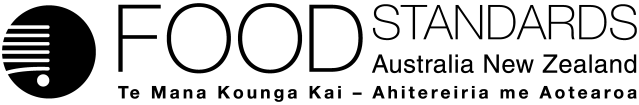 Food Standards (Application A1238 – Serine endopeptidase enzyme from GM Trichoderma reesei) VariationThe Board of Food Standards Australia New Zealand gives notice of the making of this variation under section 92 of the Food Standards Australia New Zealand Act 1991.  The variation commences on the date specified in clause 3 of this variation.Dated [To be completed by the Delegate][Delegate’s name and position]Delegate of the Board of Food Standards Australia New ZealandNote:  This variation will be published in the Commonwealth of Australia Gazette No. FSC XX on XX Month 20XX. This means that this date is the gazettal date for the purposes of clause 3 of the variation. 1	NameThis instrument is the Food Standards (Application A1238 – Serine endopeptidase enzyme from GM Trichoderma reesei) Variation.2	Variation to a standard in the Australia New Zealand Food Standards CodeThe Schedule varies a Standard in the Australia New Zealand Food Standards Code.3	CommencementThe variation commences on the date of gazettal.ScheduleSchedule 18—Processing aids [1]	Subsection S18—9(3) (table)	Insert:Attachment B – Draft Explanatory Statement1.	AuthoritySection 13 of the Food Standards Australia New Zealand Act 1991 (the FSANZ Act) provides that the functions of Food Standards Australia New Zealand (the Authority) include the development of standards and variations of standards for inclusion in the Australia New Zealand Food Standards Code (the Code).Division 1 of Part 3 of the FSANZ Act specifies that the Authority may accept applications for the development or variation of food regulatory measures, including standards. This Division also stipulates the procedure for considering an application for the development or variation of food regulatory measures. FSANZ accepted application A1238 which seeks to permit the enzyme, thermomycolin (EC 3.4.21.65) sourced from a genetically modified (GM) strain of Trichoderma reesei containing the thermomycolin gene from Malbranchea cinnamomea. The enzyme’s technological purpose is that of a processing aid used to catalyse the hydrolysis of peptide bonds during the manufacture and/or processing of meat, vegetable and seafood products. The Authority considered the application in accordance with Division 1 of Part 3 and has prepared a draft variation. 2. 	Variation will be a legislative instrumentIf approved, the draft variation would be a legislative instrument for the purposes of the Legislation Act 2003 (see section 94 of the FSANZ Act) and be publicly available on the Federal Register of Legislation (www.legislation.gov.au).If approved, this instrument would not be subject to the disallowance or sunsetting provisions of the Legislation Act 2003. Subsections 44(1) and 54(1) of that Act provide that a legislative instrument is not disallowable or subject to sunsetting if the enabling legislation for the instrument (in this case, the FSANZ Act): (a) facilitates the establishment or operation of an intergovernmental scheme involving the Commonwealth and one or more States; and (b) authorises the instrument to be made for the purposes of the scheme. Regulation 11 of the Legislation (Exemptions and other Matters) Regulation 2015 also exempts from sunsetting legislative instruments a primary purpose of which is to give effect to an international obligation of Australia.The FSANZ Act gives effect to an intergovernmental agreement (the Food Regulation Agreement) and facilitates the establishment or operation of an intergovernmental scheme (national uniform food regulation). That Act also gives effect to Australia’s obligations under an international agreement between Australia and New Zealand. For these purposes, the Act establishes the Authority to develop food standards for consideration and endorsement by the Food Ministers Meeting (FMM). The FMM is established under the Food Regulation Agreement and the international agreement between Australia and New Zealand, and consists of New Zealand, Commonwealth and State/Territory members. If endorsed by the FMM, the food standards on gazettal and registration are incorporated into and become part of Commonwealth, State and Territory and New Zealand food laws. These standards or instruments are then administered, applied and enforced by these jurisdictions’ regulators as part of those food laws.3.	Purpose The Authority has prepared a draft variation amending the table to section S18––9(3) in Schedule 18 of the Code to permit the use of the enzyme, thermomycolin (EC 3.4.21.65) sourced from a GM strain of Trichoderma reesei containing the thermomycolin gene from Malbranchea cinnamomea, as a processing aid to catalyse the hydrolysis of peptide bonds during the manufacture and/or processing of meat, vegetable and seafood products. This permission would be subject to the condition that the amount of enzyme used must be consistent with GMP.4.	Documents incorporated by referenceThe draft variation does not incorporate any documents by reference.However, existing provisions of the Code incorporate documents by reference that will prescribe identity and purity specifications for the processing aid to be permitted by the draft variation. Section 1.1.1—15 of the Code requires substances used as processing aids to comply with any relevant identity and purity specifications listed in Schedule 3 of the Code. Section S3—2 of Schedule 3 incorporates by reference the specifications listed in the Joint FAO/WHO Expert Committee on Food Additives (JECFA) Combined Compendium of Food Additive Specifications (FAO JECFA Monographs 23 (2019)) and the United States Pharmacopeial Convention (2020) Food Chemicals Codex (12th edition). These include specifications for enzyme preparations used in food processing.5.	ConsultationIn accordance with the procedure in Division 1 of Part 3 of the FSANZ Act, the Authority’s consideration of application A1238 will include one round of public consultation following an assessment and the preparation of a draft variation and associated assessment summary. A call for submissions (including the draft variation) will be open for a six-week consultation period.The Office of Best Practice Regulation (OBPR) granted the Authority a standing exemption from the requirement to develop a Regulatory Impact Statement for applications relating to permitting new processing aids and genetically modified food (OBPR correspondence dated 24 November 2010 - reference 12065). This standing exemption was provided as permitting new genetically modified foods and new enzyme processing aids is deregulatory as their use will be voluntary if the application concerned is approved. This standing exemption relates to the introduction of a food to the food supply that has been determined to be safe.6.	Statement of compatibility with human rightsIf approved, this instrument would be exempt from the requirements for a statement of compatibility with human rights as it would be a non-disallowable instrument under section 44 of the Legislation Act 2003.7.	VariationItem [1] of the draft variation would insert a new entry into the table to subsection S18—9(3) in Schedule 18. The new entry would be inserted alphabetically and consist of the following enzyme:‘Thermomycolin (EC 3.4.21.65) sourced from Trichoderma reesei containing the thermomycolin gene from Malbranchea cinnamomea’The technological purpose for this enzyme would be to catalyse the hydrolysis of peptide bonds during the manufacture and/or processing of meat, vegetable and seafood products.The permission would be subject to the condition that the maximum permitted level or amount of this enzyme that may be present in the food must be consistent with good manufacturing practice.If approved, the draft variation would permit the proposed use of thermomycolin (EC 3.4.21.65) sourced from Trichoderma reesei containing the thermomycolin gene from Malbranchea cinnamomea as a processing aid in accordance with the Code.Thermomycolin (EC 3.4.21.65) sourced from Trichoderma reesei containing the thermomycolin gene from Malbranchea cinnamomeaTo catalyse the hydrolysis of peptide bonds during the manufacture and/or processing of the following types of food:meat products;vegetable products; andseafood products.GMP